SAYI    :  50990011-              							                      TARİH :27/07/2020 KONU  :  TEKLİF VERMEYE DAVET                                                                                                                  Tekliflerin verileceği son tarih :05/08/2020                                                                                                                                                       Saat : 11:00'e kadar FİRMALARA         Ağız ve Diş Sağlığı Merkezi’mizin ihtiyacı olan aşağıda yazılı mal alımı 4734 sayılı kamu ihale kanununun 22-d maddesi gereğince piyasadan teklif alınması usulü ile satın alınacaktır. Belirtilen tarih ve saate kadar; teklif mektubunda adı geçen mal alımı işi için birim fiyatınızın KDV hariç kaç TL ye vereceğinizi rakam ve yazı ile belirterek proformanızı Ağız ve Diş Sağlığı Merkezi Satın alma (doğrudan temin) birimine göndermenizi veya fakslamanızı;         Rica ederim.                                                                                                                                      Dt. Oguzkaan  ÜNAL                                                                                                                                                                                                    Baştabip                Yukarıda cinsi ve miktarı yazılı malzemelerin TAMAMI KDV HARİÇ  (RAKAMLA)……..….………… TL (YAZI İLE) …………………….……………………………. TL. karşılığında vermeyi / yapmayı taahhüt ederim.GENEL ŞARTLAR1-Teklifimizdeki sayı numaranın teklif zarfı üzerine mutlaka yazılması gereklidir. Satın alma servisi doğrudan temin birimine elden teslim edilecek veya (0376)  213 00 35     nolu  faks  no’suna  fakslanacak aslı posta ile idaremize gönderilebilir (Gönderilen mail(cankiriadsm.stnalma@saglik.gov.tr) ve  fakslardan sonra ( 0 376 ) 213  00 33   no’ lu  irtibat telefonundan tekliflerinizin ulaştığına dair mutlaka teyit alınız.)2-İstekliler tekliflerini(Tekliflerin verileceği son tarih  : 05/08/2020 - Saat : 11:00'a kadar ) KDV hariç rakam ve yazı ile bütün masrafları dahil olmak şartıyla vermelidirler.3-Son teklif verme saatinden sonra idareye teklif veren isteklilerin teklifleri değerlendirilmeye alınmayacaktır.4-Ödeme saymanlık ödeme durumuna göre en kısa sürede yapılacak.( 30 gün )5-Şartlı teklifler ve Türk Lirası haricinde verilen fiyat teklifleri değerlendirilmeye alınmayacaktır.6-Nakliye, sigorta, resim-harç vb. giderler yükleniciye aittir. 7-Numune üzerinden değerlendirme yapılacaktır.8-Kısmi teklif verileceği gibi işin tamamı içinde teklif verilebilir.   …./07/2020 - V.H.K.İ- Tuğrul  ŞEN    …./07/2020 – İdari ve Mali İşler Müdürü .:Tuna  DİNÇ1-BUHAR STERLİZASYONU BOWİE-DİCK TEST İNDİKATÖRÜ-SINIF 2 1-Kullanıma hazır test paketi olmalıdır.2-Test paketi en az 300 gr ağırlığında olmalıdır.3-İndikatör kağıdındaki mürekkep ısıya dayanıklı olmalı ve malzemeye bulaşmamalıdır.4-İndikatörün çizgileri arasındaki mesafe en az 0,5 cm olmalı, kolay yorumlanabilmelidir.5-132ºC – 134ºC ön vakumlu tip otoklavlarda 3,5 dakika içinde homojen renk değişimi gerçekleşmelidir.6-İşlem sonrası renk değişikliği kolay görülüp değerlendirilebilmelidir. Tutarlı, güvenilir ve doğru sonuç vermelidir.7-Paket üzerindeki etiket vakum sonucu meydana gelen genleşme toleransı olmalı, yırtılmamalı, yerinden çıkmamalı, paket açılmamalıdır.8-Test sonucundaki renk değişikliği en az 6 ay sabit kalmalı, indikatör kayıt için saklanabilmelidir.9-Malzemenin üzeri lamine film kaplı olmalıdır.10-İndikatör test sonucu değerlendirmek için problemin nereden kaynaklandığını gösteren yorumlama tablosu ücretsiz olarak temin edilebilmelidir.11-93/42/EEC Tıbbi Cihaz Yönetmeliği’ ne göre Class i olarak sınıflandırılmalıdır.12-EN 867 - 4, EN 867 – 1 standartlarına uygun olmalıdır.13- Paketin üzerinde üretim veya seri nosu, lot numarası üretim ve son kullanma tarihi, test sıcaklığı ve süresi bulunmalıdır.14-Kullanım süresi teslim tarihinden itibaren 2 yıl olmalıdır.15-Ambalajında Türkçe prospektüsü olmalıdır.16- Kullanımı ile ilgili çalışana eğitim verilmelidir.17-Numune üzerinden değerlendirilecektir.2-BUHAR STERLİZASYON İNDİKATÖRÜ BİYOLOJİK 1-Geobacillus stearothermophilus (Bacillus stearothermophilus) sporu içermeli ve biyolojik ölümün gerçekleşip gerçekleşmediği   3-5  saatte öğrenilebilmelidir.2-Medya özel cam tüp içinde mor besiyeri ve çift indikatör sistemi bulunmalıdır.3-Kuru strip ve medyayı muhafaza eden tüp propilen olmalıdır.4-Tüp kapağı, sterilizanmaddeyi geçiren, bakteri bariyerli, hidrofobik filtreli, delikli ve polipropilen  olmalıdır.5-Tüp üzerinde seri no, lot no, üretim tarihi ve kimyasal indikatör şeritli etiketi bulunmalıdır.6-Çift indikatör sistemine (enzimatik reaksiyon ve renk değiştirme) sahip olmalıdır.7-Sterilizasyondan sonra cam tüp inkübatördeki özel kırma yuvasında bastırılarak kırılmalı ve sporlar “medya” ile temas ettirilmelidir.(Sözleşme süresi içinde inkibatör verilecektir.)8-Sporun canlılığından daha uzun süre aktif kalan enzimlere (alpha – glukosidase) bağlı olarak gerçekleşen renk değişikliği nedeniyle 3 saatte alınan sonuç daha sonra teyit edilebilmelidir.9-Normal oda şartlarında saklanabilmelidir.10-İndikatörün, EN 866-1, EN 866-3, ISO 11138-1, ISO 11138-3 standartlarına uygunluğu bulunmalıdır.11-Teslim tarihinden itibaren kullanım süresi en az 2 yıl olmalıdır.12-Yetersiz sterilizasyonda inkübatör kırmızı ışığı, doğru sterilizasyonda ise yeşil ışığı yanmalıdır.13-İndikatör ile birlikte bir adet inkübatör verilemelidir.14-Biyolojik indikatörlerin üreme testlerini yapan inkübatör cihazları 6 aylık periotlar ile biyolojik indikatörleri temin eden firma tarafından kalibrasyonları belgelenerek yaptırılacaktır.15-Biyolojik indikatörlerin üreme testlerini yapan inkübatör cihazlarının arızası durumunda arızalar firma tarafından giderilmelidir.16-Ambalajında Türkçe prospektüsü olmalıdır.17-Tüp üzerinde son kullanma tarihi ve biyolojik indikatör şeriti etiketi bulunmalıdır.18-İnkübatör aktif bacillusstearothermophilus sporu tarafından üretilen floresan ışımayı okuyabilmelidir.19-Numune üzerinden değerlendirilecektir.3-BUHAR STERLİZASYON İNDİKATÖRÜ KİMYASAL1- 134 ºC ön vakumlu buhar sterilizatörlerinde kullanılabilmelidir.2- İndikatör, ISO 11140-1 Class 6 ve EN 867-1 Class D standartlarına uygun olacak ve bu uygunluk akredite edilmiş bir kuruluş tarafından belgelendirilecektir.3- İndikatör; çok parametreli olup, doymuş buhar, sıcaklık ve zaman parametrelerine duyarlı olacaktır.4- İndikatör yüzeyinde kullanılan film, sterilizasyon süresince çekme, buruşma, yapışma vb. defektlere izin vermemelidir.5- İşlem sonrası final rengini en az 6 ay muhafaza edebilmelidir.6- SAL (Sterility Assurance Level/Sterilite Güvenlik Düzeyi) hakkında en güvenilir bilgiyi verecektir.7- İndikatör mürekkebi, toksik madde ve kurşun içermeyecektir.8- Stripin üzerindeki indikatör, sterilizasyon sonrası açıkça okunabilen renk değişimi gösterecektir.9- Sterilizasyon parametrelerinde (doymuş buhar, zaman, sıcaklık) bir sorun varsa renk değişimi “referans renk” ten farklı farklı tonlarda olacaktır.10- Paketin üzerinde üretim tarihi, son kullanma tarihi, lot no vb. bilgiler bulunacaktır.11- Normal oda koşullarında saklanacaktır.12- Ürün LOT numarası her indikatör stribinin üzerinde yer almalıdır.13- İndikatör üzerinde1,2,3 ile numaralandırılmış 3 ayrı renk değişim bölgesi bulunmalı ve 134º C sıcaklık için üretilmiş olduğu belirtilmeli ve yorumlama tablosu bulunmalıdır.14- Sterilizasyon süresince normal koşullarda 1. ve 2.bölge renk değiştirmelidir.3. bölge sadece sterilizasyonun süresinin fazla olduğunu göstermelidir.15- Teslim tarihinden itibaren kullanım süresi 2 olmalıdır.16- Ambalajında Türkçe prospektüsü olmalıdır.17- Kullanımı ile ilgili personele Eğitim verilmelidir.18-Numune üzerinden değerlendirilecektir.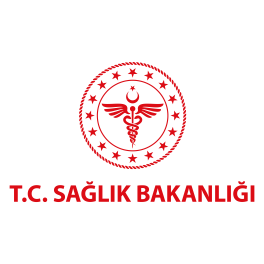 T.C. 
ÇANKIRI VALİLİĞİ
İL SAĞLIK MÜDÜRLÜĞÜ
Çankırı Ağız Ve Diş Sağlığı Merkezi (SATINALMA/DOĞRUDAN TEMİN)   S.NMALZEME ADIMİK.BİRİMİB.FİY.TOPLAMU.T.S./Marka1BUHAR STERLİZASYONU BOWİE-DİCK TEST İNDİKATÖRÜ-SINIF 2 400ADET2BUHAR STERLİZASYON İNDİKATÖRÜ BİYOLOJİK 30ADET3BUHAR STERLİZASYON İNDİKATÖRÜ KİMYASAL250ADETKDV  HARİÇ TOPLAM  BEDELKDV  HARİÇ TOPLAM  BEDELKDV  HARİÇ TOPLAM  BEDELTeslimat Süresi     :………………….. KDV Oranı           :…………………..  TARİH   FİRMA KAŞE      ADI SOYADI   İMZAT. C.ÇANKIRI VALİLİĞİİL SAĞLIK  MÜDÜRLÜĞÜAğız ve Diş Sağlığı Merkezi3  KALEM  SARF MALZEME ALIMI 